Les nombres de 60 à 79 .J’entends« soixante –deux »« soixante-et-onze »« soixante-sept »« soixante-quinze »Je représente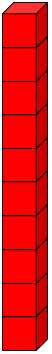 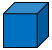 J’organise6 dizaines et 2 unités               60 + 27 dizaines et 1 unité              70 + 16 dizaines et 7 unités               60 + 77 dizaines et 5 unités              70 + 5J’écris en chiffres62716775